警告メッセージ付き通話録音装置のモニターを募集します宇部市では、昨今、電話を使ったうそ電話詐欺や悪質な勧誘電話等の被害が多発して　いることから、その被害を防止するため、警告メッセージ付き通話録音装置を無料で　　利用するモニターを募集します。１　モニター期間　　令和6年5月～令和6年9月２　モニターの役割　通話録音装置を使用後、アンケートに回答３　募集対象者　　　次の2つの要件の両方に該当する方（初めての方を優先）・宇部市内に住所を有し、満65歳以上の方が居住する世帯（単身世帯を含む）・装置を設置できる固定電話を使用している方（特殊な電話回線の場合はお知らせ下さい）４　費用　　　　　　無料５　申込方法　　　　下記の申請書を市民活動課（本庁舎2階　18番窓口）へ提出（電話でも申し込みできます）６　募集締切　　　　令和6年4月18日（木曜日）７　募集人数　　　　20名（応募多数の場合は抽選とします）８　装置設置・撤去　業者が訪問して設置・撤去します９　申込先　　　　　〒755-8601 宇部市常盤町一丁目7番1号　市民活動課電　話：0836-34-8126　　FAX：0836-22-6016メール：siminsoudan@city.ube.yamaguchi.jp様式第１号（第３条関係）通話録音装置利用申請書宇部市長　　様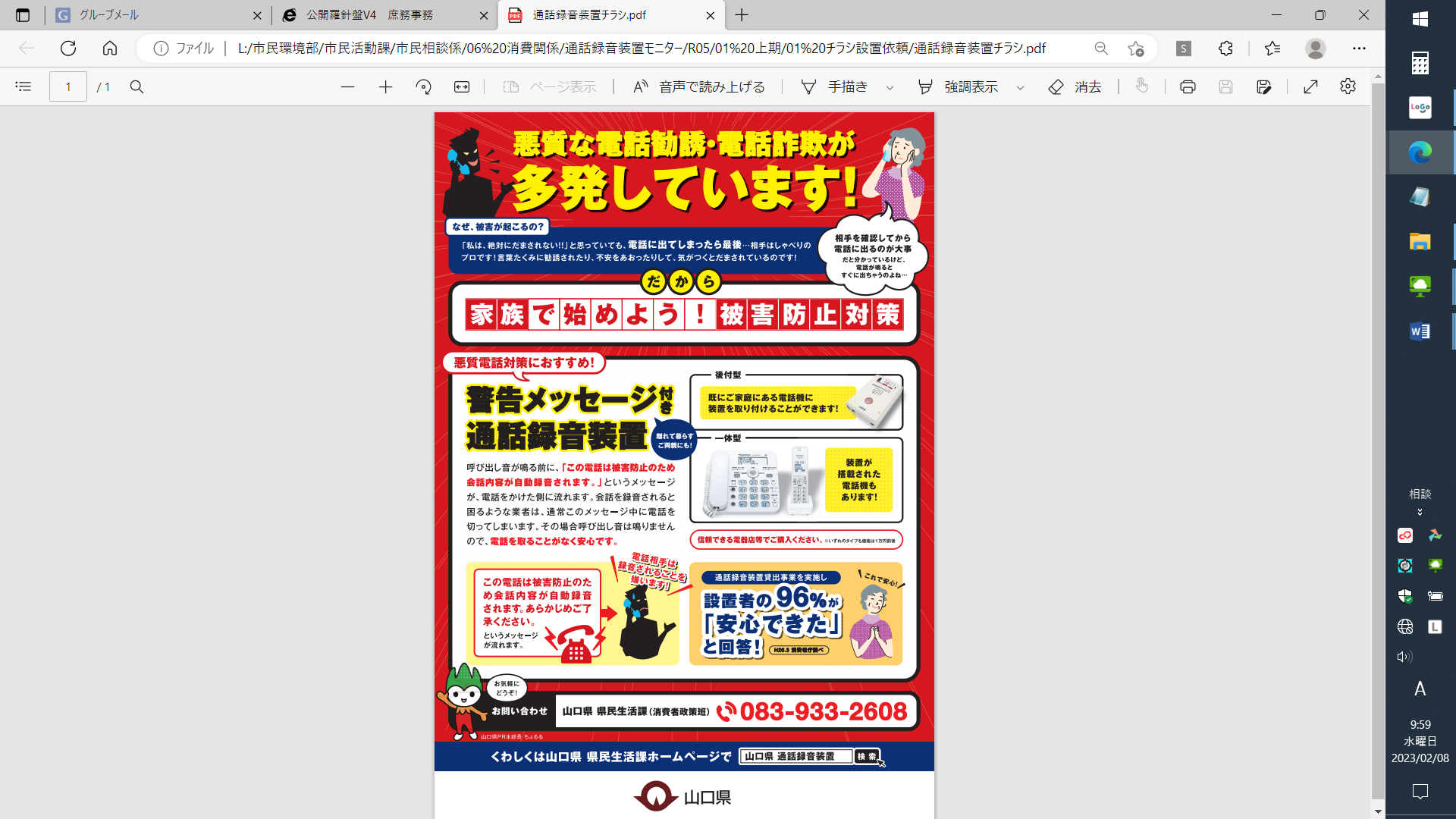 申請年月日：　　　　 年　　 月　　 日申請年月日：　　　　 年　　 月　　 日申請年月日：　　　　 年　　 月　　 日申請年月日：　　　　 年　　 月　　 日申請年月日：　　　　 年　　 月　　 日申請年月日：　　　　 年　　 月　　 日申請年月日：　　　　 年　　 月　　 日利用者※住 所〒宇部市〒宇部市〒宇部市〒宇部市〒宇部市利用者※氏 名性 別男・女年 齢歳連絡先連絡先固定電話番号　　０８３６　－　　　　　－　固定電話番号　　０８３６　－　　　　　－　固定電話番号　　０８３６　－　　　　　－　固定電話番号　　０８３６　－　　　　　－　固定電話番号　　０８３６　－　　　　　－　連絡先連絡先携帯電話番号　　　　　　　－　　　　　－携帯電話番号　　　　　　　－　　　　　－携帯電話番号　　　　　　　－　　　　　－携帯電話番号　　　　　　　－　　　　　－携帯電話番号　　　　　　　－　　　　　－世帯区分世帯区分□単身世帯　　□利用者以外の方が居住する世帯（　　　　人世帯）□単身世帯　　□利用者以外の方が居住する世帯（　　　　人世帯）□単身世帯　　□利用者以外の方が居住する世帯（　　　　人世帯）□単身世帯　　□利用者以外の方が居住する世帯（　　　　人世帯）□単身世帯　　□利用者以外の方が居住する世帯（　　　　人世帯）※利用者は、満６５歳以上の代表者を記載　宇部市通話録音装置貸与事業実施要綱第３条第１項の規定により、通話録音装置の利用を申請します。※利用者は、満６５歳以上の代表者を記載　宇部市通話録音装置貸与事業実施要綱第３条第１項の規定により、通話録音装置の利用を申請します。※利用者は、満６５歳以上の代表者を記載　宇部市通話録音装置貸与事業実施要綱第３条第１項の規定により、通話録音装置の利用を申請します。※利用者は、満６５歳以上の代表者を記載　宇部市通話録音装置貸与事業実施要綱第３条第１項の規定により、通話録音装置の利用を申請します。※利用者は、満６５歳以上の代表者を記載　宇部市通話録音装置貸与事業実施要綱第３条第１項の規定により、通話録音装置の利用を申請します。※利用者は、満６５歳以上の代表者を記載　宇部市通話録音装置貸与事業実施要綱第３条第１項の規定により、通話録音装置の利用を申請します。※利用者は、満６５歳以上の代表者を記載　宇部市通話録音装置貸与事業実施要綱第３条第１項の規定により、通話録音装置の利用を申請します。